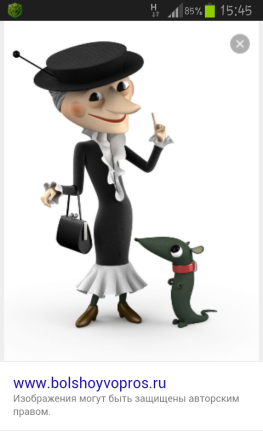 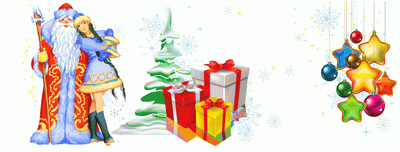 Новогодний утренник в средней группе«Зимние приключения»     Действующие лица: Ведущий, Снегурочка, Дед Мороз, Шапокляк                          Дети: Снежные Ангелочки, Звездочки,  Снеговики, Новогодние гости.Дети входят под музыку в зал и встают перед елкой.Ведущий:День чудесный настает,        К нам приходит Новый Год. Праздник смеха и затей,        Праздник сказки для детей.1 ребёнок: Здравствуй, ёлка дорогая!Снова ты у нас в гостях.Огоньки опять сверкаютСеребром в твоих ветвях!2 ребёнок: Елка в праздник нарядилась,Огоньками засветилась.Все они горят, сверкают,Деток в гости приглашают!3 ребёнок: Возле ёлочки сегодня                                                                                               Раздаются голоса:   «Здравствуй, праздник новогодний! 	Здравствуй, ёлочка - краса!»4 ребёнок: Почему у нас в гостяхЁлка в ярких огоньках?Потому что к нам идет,Зимний праздник Новый год!5 ребёнок: Как люблю я Новый год,                                                                                                      	Ёлочку нарядную,                                                                                                            	Встанем дружно в хоровод,                                                                                               Всех гостей порадуем!ХОРОВОД «ЁЛКА, ЁЛОЧКА!»1.  Елочку зеленую     В гости мы позвали,     До чего нарядная     Ёлка в нашем зале!Припев:      Ёлка, ёлочка!     Просто загляденье!     И пушиста, и стройна     Всем на удивленье!2. Кружатся за окнами     Белые метели,     А у нашей елочки     Игры да веселье!3. Нам сегодня весело –      День такой хороший!     Пляшут возле ёлочки,     Хлопают в ладоши!Дети садятся на места.Ведущая: А сейчас скорей садитесь                                                                                                     	В этот добрый Новый  год                                                                                                                                  	Вы, конечно, удивитесь, В гости сказка к нам идёт.	- Ребята, сегодня удивительный день! Кружившаяся в воздухе снежинка, совершенно неожиданно, обернулась Белым Ангелочком… Заиграла музыка и Белый Ангелочек закружился в вальсе вместе с другими Снежинками – Ангелочками! И началась Сказка!ВАЛЬС «СНЕЖНЫХ АНГЕЛОЧКОВ»Девочки садятся на места.Ведущая: Ой, ребята, тише, тише…                                                                                                        Что за звон чудесный слышу?                                                                                              	Рой снежинок шелестит,                                                                                               	К нам Снегурочка спешит!Под музыку входит Снегурочка.Снегурочка:Ах, как много ребятишек-                                                                                                  И девчонок, и мальчишек!                                                                                              Здравствуйте!                                                                                                             Не страшны зимы угрозы,                                                                                                	Я метели не боюсь!                                                                                                             	Внучкой Дедушки Мороза                                                                                               	Я Снегурочкой зовусь!    (Восхищённо смотрит на ёлку, обходя её кругом)Ай да ёлка! Просто диво!                                                                                                   Как нарядна, как красива!                                                                                                  Становитесь- ка, ребята,                                                                                                    Поскорее в хоровод!                                                                                                            	Песней, пляской и весельем                                                                                               Встретим с вами Новый год!ХОРОВОД «БЕЛЫЙ СНЕГ»1. С неба звездочки летят,    Весело играют,    Опустились прямо в сад,    Землю укрывают!Припев:     Белый снег, белый снег,     Белый снег пушистый.    Белый снег, белый снег –     Чистый, серебристый!2. Стали белыми дома,      И румяны лица.     Сказка зимняя сама     В гости к нам стучится!Припев:     Белый снег, белый снег,     Белый снег пушистый.    Белый снег, белый снег –     Чистый, серебристый!Дети садятся на стульчики.(Звучит быстрая музыка, в зал вбегает Шапокляк)Шапокляк: Что за сборище такое?                                                                                                                  Почему веселье, смех?                                                                                                                 Я вам праздничек устрою                                                                                                           Разгоню сейчас вас всех!Снегурочка: Погоди, к нам скоро Дед Мороз придёт, он тебе покажет!Шапокляк: Вы не ждите Дед Мороза                                                                                                            Он к вам нынче не придёт                                                                                                            	И подарочков, конечно,                                                                                                               Вам никто не принесёт! Снегурочка: Почему к нам Дед Мороз не придёт, он же обещал.Шапокляк:  Я Дед Мороза обхитрила,                                                                                                              На большой замок закрыла.                                                                                                             Ключ от этого замка                                                                                                                  У меня…смотрите! (Показывает большой ключ на шее, на ленте)Но его вам не отдам                                                                                                                         Лучше не просите!(Садится под ёлку. Внимательно рассматривает свой ключик. Любуется им, гладит себя по голове, хвалит себя за ум, хитрость, ловкость)Ведущий: Ну и старуха Шапокляк!                                                                                                                                                      Что же делать, как же быть?Снегурочка: Надо старушку у-сы-пить!(Обращается к Шапокляк):Сегодня праздник новогодний И я хочу подарить тебе подарок, Вот это волшебное зеркальце.Шапокляк: Вот спасибо! Какое – красивое.  (Любуется своим отражением)…                                                            Что- то скука на меня напала,    (Зевает),                                                                                       Лень меня одолевает.                    (Зевает, засыпает).(Снегурочка снимает ключ с шеи Шапокляк)Снегурочка:Ага! Вот он и у нас! А кто же отправится выручать Деда Мороза?Ведущий: Надо выбрать самых смелых.Кто не боится замерзнуть в снегу.Кто не побоится в темный лес пойти.Я знаю, кто нам может помочь. Давайте отправим в лес, Спасать Деда Мороза, Снеговиков.Выходят Снеговики под «Марш Снеговиков».1 Снеговичок:Мы – веселые ребята!Нас зовут Снеговики.2 Снеговичок:Очень любим мы весельеВ новогодние деньки!ИСПОЛНЯЕТСЯ ТАНЕЦ «ЭТО МЫ - СНЕГОВИКИ»После танца Снеговики-мальчики остаются стоят перед елкой.Ведущий:Ну что Снеговики, не побоитесь в лес пойти? Не испугаетесь?3 Снеговичок:Нет, не испугаемся. Только мы дороги не знаем.Ведущий:Снегурочка, ты же знаешь, где в сказочном лесу живет Шапокляк, проводи Снеговиков.Снеговики и Снегурочка уходят.  В зале гаснет свет.Ведущий:Как темно в лесу. Давайте попросим звездочек, пусть они осветят путь Снеговикам и Снегурочке.ИСПОЛНЯЕТСЯ «ТАНЕЦ ЗВЕЗДОЧЕК».Девочки садятся на места.Ведущий:Теперь Снеговики найдут дорогу, и помогут Деду Морозу. Детки, а вы всё знаете о Деде Морозе… Сейчас мы это проверим. Вы внимательно слушайте вопросы и отвечайте «Да» или «Нет».Дед Мороз известен всем? (Да!)Он приходит летом к нам? (Нет!)Дед Мороз старик хороший? (Да!)Носит шляпу и калоши? (Нет!)Он приносит детям ёлку? (Да!)Он приходит с серым волком? (Нет!)Дед Мороз боится стужи? (Нет!)Со Снегурочкой он дружен? (Да!)Ну, дети, вы действительно готовы к встрече с Дедом Морозом.Слышите, это он уже идет.Звучит музыка. В зал входит Дед Мороз, Снегурочка и Снеговички. Проходят круг перед елкой. Снеговики садятся на стульчики. Дед Мороз и Снегурочка остаются стоять перед елкой.Дед Мороз:Привет вам, ребятишки,Девчонки и мальчишки.Весёлые, забавные,Детишки очень славные.Поздравляю с весёлым вас праздником!Низкий поклон всем вам … проказникам!Ведущий:Дедушка! Какие проказники?Дед Мороз:Ты считаешь, что среди этих ребят нет проказников?Ведущий:Ни единого!Дед Мороз:Да? Ну-ка, спросим у них самих.Ребята, есть среди вас проказники? (Нет!)А безобразники? (Нет!)А озорники? (Нет!) А шалунишки? (Нет!)А хорошие ребятишки? (Нет!)-Вот видите, и хороших ребятишек среди них тоже нет. Да нет, я пошутил, все ребята такие хорошие. -А что же елочка у вас не горит, непорядок. Эту мы беду поправим. Елку мы гореть заставим. Скажем дружно: «Раз-два-три, Ну-ка, елочка, гори!»Зажигается гирлянда.  Дети строятся в круг вокруг елки.ХОРОВОД «ПОД ЕЛОЧКОЙ»1. Под ёлочкой, Под ёлочкой,Мы водим хоровод.Пришел к нам Праздник радостный – Веселый Новый год!2. Не видели, Не виделиМы елочки такой:Красивой, Удивительной,Зеленой и густой!3. Под ёлочкой, Под ёлочкой,Мы водим хоровод.Пришел к нам Праздник радостный – Веселый Новый год!Дети садятся на места.Снегурочка:Дедушка, как ты думаешь, кто у нас в зале веселее – девчонки или мальчишки?Дед Мороз:А вот сейчас и проверим, а для этого разделимся так:Мальчишки будут – Морозята! И будут смеяться: ХА-ХА-ХА!А девчата – Снегурята! И будут смеяться:  ХИ-ХИ-ХИ!ПРОВОДИТСЯ ИГРА-КРИЧАЛКАДед Мороз:Ну-ка, Морозята, хохочим!Снегурочка:А теперь Снегурята, хихикаем!(Шапокляк просыпается, потягивается, зевает)Шапокляк:Что за крик? Что за шум? (замечает, что у нее пропал ключ). Ой, обокрали, караул! Обманули, обхитрили, осталась я без подарков!Дед мороз: Это ты старушка Шапокляк? Зачем это ты меня заманила, да на ключ закрыла? Вот я тебя заморожу! (Дед Мороз и Шапокляк бегают вокруг ёлки. Шапокляк просит прощения, все ее прощают)Шапокляк: С вами я хочу играть                                                                                                                     И не буду вас пугать!    Дед мороз:Ладно, оставайся на нашем празднике, попляши и ребяток посмеши.Шапокляк: И то, правда. А у меня и ансамбль свой есть. Эй, музыканты и танцоры выходите. ТАНЕЦ «НОВОГОДНИХ ГОСТЕЙ»Дети садятся на стульчики.(Шапокляк незаметно забирает рукавицу у Деда Мороза)Дед мороз: Ой, а где же моя рукавичка, ребята, вы не видели её?Шапокляк: Видели, видели, только просто так мы тебе её не отдадим. Поиграй с нами.ИГРА «ПОЙМАЙ РУКАВИЧКУ»Дети по кругу передают рукавичку. Дед Мороз пытается её догнать.Дед мороз: Ох, и здорово играли!Снегурочка: Притомился дед, устал.                                                                                                      Как он весело играл!                                                                                                         Сядь, дедуля, отдохни,                                                                                                   	И стихи ребят послушай!Дед Мороз садится на стул.Дети строятся перед елкой и читают стихи.6 ребенок: Елка, елка, что за диво!Как украшена красиво.Много шишек, фонарей.Дед Мороз сидит под ней.7 ребенок: Дед Мороз собрал зверейМишку, зайку, волка.И повел из леса всех,В детский сад на елку.8 ребенок: Много радости сегодня,Новый год нам всем принес.Пляшет в праздник новогоднийСнами вместе Дед Мороз.9 ребенок: Золотыми огонькамиСветит елочка для нас.Мы притопнем каблучкамиВот так весело у нас!10 ребенок: Дед Мороз прислал нам елку,Огоньки на ней зажег.И блестят на ней иголки,А на веточках – снежок!11 ребенок: Елка наряжается – Праздник приближается.Новый год у ворот,Ребятишек елка ждет!12 ребенок: Наша елка вся в игрушкахИ шары на ней висят!Наша елка с Новым годомПоздравляет всех ребят!13 ребенок: К нам пришел Дед МорозБуде веселиться.Будем петь и плясатьС музыкой кружиться!14 ребенок: Дед Мороз танцует с нами,Веселит сегодня всех.И под елкой раздаютсяПесни, музыка и смех!Дети строятся в круг вокруг елки.ХОРОВОД «ДЕД МОРОЗ»1. И румяный и седой,    С длинной белой бородой,    На машине Дед Мороз    Елку из лесу привез.2. Добрый Дедушка Мороз    Нам большой мешок принес,    Ну, а там, наверно, клад:    Там подарки для ребят!Дети садятся на места.Ведущая: Дедушка Мороз, а про подарки ты не забыл?Дед Мороз: Хорошо мы повеселились. Порадовали вы меня, хорошие вы детки. И за это я всем вам подарки приготовил.А где же мой мешок? (ищет мешок). Я же его вот здесь, под елкой оставил. Ребята вы не видели мой мешок?(Шапокляк выносит из-за ёлки мешок с подарками)Шапокляк:Нет-нет, это мой мешок. Я шла-шла мимо, гляжу – мешок, а главное ничейный, значит мой! (Обнимает мешок).Дед Мороз:	Опять, ты старушка, проказничаешь? (Грозит ей посохом)Шапокляк:	Я! Да вы что? Как я могу. Я же добрая старушка. Вот угощайтесь, на всех хватит! (открывает мешок с подарками). Угощенье принимайте, и весь год нас вспоминайте!Раздача подарков.Дед Мороз: Вот и праздник новогодний                                                                                              Нам заканчивать пора!                                                                                                    Много радости сегодня                                                                                                    	Вам желаю, детвора!Ведущий:	Всем спасибо за вниманье,За задор, за звонкий смех.Вот настал момент прощанья, Говорим вам: «До свиданья!До счастливых новых встреч!»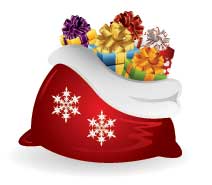 